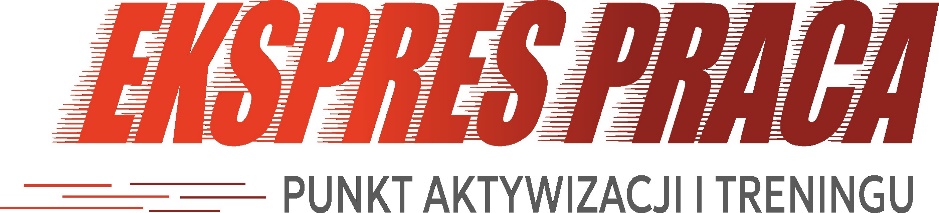 INFORMACJA O WOLNYCH MIEJSCACH PRACY/STANOWISKACH 
AKTUALNE NA DZIEŃ 
08.04.2024 R.1WOLNE MIEJSCE PRACY/STANOWISKOWYMAGANIAMIEJSCE PRACYKONTAKT2Fryzjer męskiWykształcenie zawodowe, umiejętności fryzjerskie lub po szkoleniu fryzjerskimKrakówPunkt Aktywizacji i Treningu EKSPRES PRACAtel. +48 453 012 730 e-mail: eksprespraca@uppk.pl3Kierowca samochodu do 3,5 tonyWykształcenie min. zawodowe, prawo jazdy kat, B, mile widziane doświadczenieNiepołomicePunkt Aktywizacji i Treningu EKSPRES PRACAtel. +48 453 012 730 e-mail: eksprespraca@uppk.pl4Pracownik sortowniWykształcenie min. podstawoweNiepołomice Punkt Aktywizacji i Treningu EKSPRES PRACAtel. +48 453 012 730 e-mail: eksprespraca@uppk.pl5LakiernikWykształcenie zawodowe, min. 5 lat doświadczenia KrakówPunkt Aktywizacji i Treningu EKSPRES PRACAtel. +48 453 012 730 e-mail: eksprespraca@uppk.pl6Pomoc blacharzaWykształcenie zawodowe, obsługa elektronarzędziKrakówPunkt Aktywizacji i Treningu EKSPRES PRACAtel. +48 453 012 730 e-mail: eksprespraca@uppk.pl7Terapeuta zajęciowyWykształcenie kierunkowe, ukończony kurs prowadzenia terapii zajęciowejGmina Skała – Nowa wieśPunkt Aktywizacji i Treningu EKSPRES PRACAtel. +48 453 012 730 e-mail: eksprespraca@uppk.pl8Specjalista ds. sprzedażyWykształcenie średnie, zorientowanie na osiąganie wyników, umiejętność obsługi klientaKraków - PodgórzePunkt Aktywizacji i Treningu EKSPRES PRACAtel. +48 453 012 730 e-mail: eksprespraca@uppk.pl9Kierowca samochodu osobowego do 3,5t z językiem angielskimWykształcenie dowolne, cierpliwość, pracowitośćKraków i okolicePunkt Aktywizacji i Treningu EKSPRES PRACAtel. +48 453 012 730 e-mail: eksprespraca@uppk.pl10Sprzedawca w salonie prasowymWykształcenie dowolne, pracowitość uczciwośćKraków – KazimierzPunkt Aktywizacji i Treningu EKSPRES PRACAtel. +48 453 012 730 e-mail: eksprespraca@uppk.pl11Pracownik utrzymania czystościWykształcenie dowolne, pracowitość, sumienność uczciwośćKraków – CentrumPunkt Aktywizacji i Treningu EKSPRES PRACAtel. +48 453 012 730 e-mail: eksprespraca@uppk.pl12Pracownik fizyczny – ogrodnikWykształcenie dowolne, znajomość pielęgnacji roślin, sprawność fizyczna, pracowitośćKraków – centrumPunkt Aktywizacji i Treningu EKSPRES PRACAtel. +48 453 012 730 e-mail: eksprespraca@uppk.pl13Pomoc lakiernikaWykształcenie zawodowe, obsługa narzędzi elektrycznychKrakówPunkt Aktywizacji i Treningu EKSPRES PRACAtel. +48 453 012 730 e-mail: eksprespraca@uppk.pl14Operator maszynWykształcenie zawodowe, znajomość rysunku technicznego, obsługa narzędzi elektrycznychKraków – ul. DomagałyPunkt Aktywizacji i Treningu EKSPRES PRACAtel. +48 453 012 730 e-mail: eksprespraca@uppk.pl15Specjalista ds. marketingu i 
e-marketinguWykształcenie średnie lub wyższe, znajomość zasad SEO Adwords, FB Ads i innych, znajomość form i zasad sprzedażyKraków – ul. DomagałyPunkt Aktywizacji i Treningu EKSPRES PRACAtel. +48 453 012 730 e-mail: eksprespraca@uppk.pl16Instruktor zajęć dodatkowychWykształcenie dowolne, otwartość, podejście do dzieci, prawo jazdy kat.B i własny samochódKraków i okolicePunkt Aktywizacji i Treningu EKSPRES PRACAtel. +48 453 012 730 e-mail: eksprespraca@uppk.pl17Pracownik obsługi klientaWykształcenie średnie, prawo jazdy kat. B, umiejętność pracy pod presją czasu, doświadczenie zawodoweKrakówPunkt Aktywizacji i Treningu EKSPRES PRACAtel. +48 453 012 730 e-mail: eksprespraca@uppk.pl18Pracownik fizyczny „Złota rączka”Wykształcenie dowolne, umiejętność dokonywania drobnych napraw budowlanych, sprzętu agd, instalacji hydraulicznychKrakówPunkt Aktywizacji i Treningu EKSPRES PRACAtel. +48 453 012 730 e-mail: eksprespraca@uppk.pl19Zbrojarz samochodowyWykształcenie zawodowe, precyzja, znajomość technik blahcarsko-lakierniczychKrakówPunkt Aktywizacji i Treningu EKSPRES PRACAtel. +48 453 012 730 e-mail: eksprespraca@uppk.pl20Lakiernik samochodowyWykształcenie zawodowe, znajomość i obsługa urządzeń blacharsko-lakierniczychKraków i okolicePunkt Aktywizacji i Treningu EKSPRES PRACAtel. +48 453 012 730 e-mail: eksprespraca@uppk.pl21Magazynier – magazyn farb i lakierówWykształcenie dowolne, pracowitość, uczciwośćKraków, PękowicePunkt Aktywizacji i Treningu EKSPRES PRACAtel. +48 453 012 730 e-mail: eksprespraca@uppk.pl22FakturzystkaWykształcenie średnie, znajomość podstawowych pojęć dotyczących wystawiania faktur, uczciwośćKrakówPunkt Aktywizacji i Treningu EKSPRES PRACAtel. +48 453 012 730 e-mail: eksprespraca@uppk.pl23Pracownik ogólnobudowlanyWykształcenie dowolne, pracowitość, dokładność, precyzjaKrakówPunkt Aktywizacji i Treningu EKSPRES PRACAtel. +48 453 012 730 e-mail: eksprespraca@uppk.pl24Listonosz samochodowyWykształcenie dowolne, prawo jazdy kat. B i własny samochód do celów służbowychKraków, Niepołomice, ZabierzówPunkt Aktywizacji i Treningu EKSPRES PRACAtel. +48 453 012 730 e-mail: eksprespraca@uppk.pl25Kierowca samochodu dostawczego powyżej 3,5tWykształcenie zawodowe, prawo jazdy kat. C+E, karta kierowcy i ukończony kurs przewożenia rzeczyNiepołomicePunkt Aktywizacji i Treningu EKSPRES PRACAtel. +48 453 012 730 e-mail: eksprespraca@uppk.pl26Listonosz pieszyWykształcenie dowolne, uczciwość, sumienność, odpowiedzialnośćKraków – ul. RzemieślniczaPunkt Aktywizacji i Treningu EKSPRES PRACAtel. +48 453 012 730 e-mail: eksprespraca@uppk.pl27Przedstawiciel handlowy w obszarze logistykiWykształcenie średnie lub wyższe, doświadczenie w sprzedaży i obsłudze klienta, prawo jazdy kat. B i prywatny samochód do celów służbowychTeren woj. małopolskiego i podkarpackiego Punkt Aktywizacji i Treningu EKSPRES PRACAtel. +48 453 012 730 e-mail: eksprespraca@uppk.pl28Nauczyciel języka angielskiego Wykształcenie wyższe – kierunkowe, umiejętność oceny dzieci, podejście do dzieci, doświadczenie zawodowe w zawodzie nauczycielaWrząsowicePunkt Aktywizacji i Treningu EKSPRES PRACAtel. +48 453 012 730 e-mail: eksprespraca@uppk.pl29Nauczyciel języka polskiegoWykształcenie wyższe – kierunkowe, umiejętność oceny dzieci, podejście do dzieci, doświadczenie zawodowe w zawodzie nauczycielaWrząsowicePunkt Aktywizacji i Treningu EKSPRES PRACAtel. +48 453 012 730 e-mail: eksprespraca@uppk.pl30Nauczyciel edukacji wczesnoszkolnejWykształcenie wyższe – kierunkowe, podejście do dzieci, kreatywność, znajomość programu nauczaniaWrząsowicePunkt Aktywizacji i Treningu EKSPRES PRACAtel. +48 453 012 730 e-mail: eksprespraca@uppk.pl31Pracownik serwisu sprzątającegoWykształcenie dowolne, skrupulatność, sumienność, orzeczenie o niepełnosprawnościKraków, Niepołomice, WieliczkaPunkt Aktywizacji i Treningu EKSPRES PRACAtel. +48 453 012 730 e-mail: eksprespraca@uppk.pl32Pracownik ochrony fizycznejWykształcenie dowolne, niekaralność, orzeczenie o niepełnosprawnościKraków, Niepołomice, WieliczkaPunkt Aktywizacji i Treningu EKSPRES PRACAtel. +48 453 012 730 e-mail: eksprespraca@uppk.pl33Punkt Aktywizacji i Treningu EKSPRES PRACAtel. +48 453 012 730 e-mail: eksprespraca@uppk.pl34Punkt Aktywizacji i Treningu EKSPRES PRACAtel. +48 453 012 730 e-mail: eksprespraca@uppk.pl